REPUBLIKA HRVATSKAOSNOVNA ŠKOLA “IVAN KOZARAC”N I J E M C I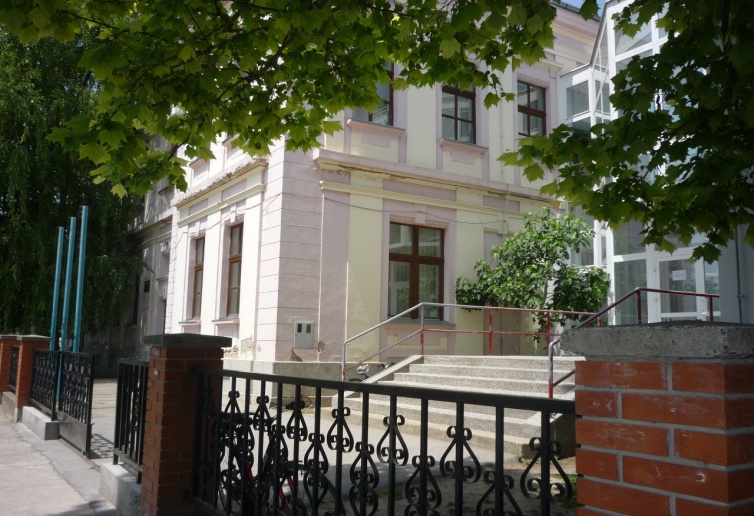  IZMJENE I DOPUNE GODIŠNJEG PLANA I PROGRAMA RADA ZA ŠKOLSKU 2019./2020. GODINUNijemci, prosinac 2019.Temeljem članka 28. Zakona o odgoju i obrazovanju u osnovnoj i srednjoj školi (”NN” broj: 87/08., 86/09., 92/10., 105/10. - ispr. 90/11., 16/12., 86/12., 94/13. , 152/14., 07/17. i 68/18., 98/19) te članka 56. Statuta Škole, Školski odbor Osnovne škole "Ivan Kozarac", Nijemci, na sjednici održanoj 18. prosinca 2019. godine donio je:Izmjene i dopune Godišnjeg plana i programa radaza školsku godinu 2019./2020. Na stranici 4. u tablici PODACI O BROJU DJELATNIKA ZA ŠK. GOD. 2019./2020. u retku 4. stupcu 3. mijenjaju se podaci i upisuje se sljedeće:           Od toga ukupno 2 s nepunim radnim vremenom, a ukupno 7 radi na dvije ili tri školeNa str. 16. u poglavlju 3., potpoglavlju 3.4. GODIŠNJI KALENDAR RADA, podaci u tablici mijenjaju se kao što slijedi:Na istoj stranici ispod tablice mijenjaju se i podaci vezani uz godišnji kalendar rada te sada glase:Nastavna godina počinje 9. rujna 2019., a završava 19. lipnja 2020. godine za učenike 1., 2., 3., 4.. 5., 6. 7. i 8. razreda matične škole u Nijemcima, 1. razreda PŠ Đeletovci, 1./4. i 3. razreda PŠ Podgrađe te 2./3. razreda PŠ Donje Novo Selo. Nastavna godina počinje 9. rujna 2019., a završava 17. lipnja 2020. za 4. razred PŠ Đeletovci, dok za 4. razred PŠ Donje Novo Selo završava 18. lipnja 2020. Zimski odmor počinje 24. prosinca 2019., a završava 10. siječnja 2020. godine za učenike 3. razreda matične škole u Nijemcima i 4. razreda PŠ Đeletovci. Drugo polugodište za navedene razrede počinje 13. siječnja 2020. godine. Zimski odmor za učenike 1., 2., 4., 5., 6., 7., 8. razreda, 1. razreda PŠ Đeletovci, 1./4. i 3. razreda PŠ Podgrađe te 2./3. i 4. razreda PŠ Donje Novo Selo počinje 24. prosinca 2019., a završava 3. siječnja 2020. Drugo polugodište za navedene razrede počinje 7. siječnja 2020.Proljetni odmor za učenike 3. razreda matične škole u Nijemcima i 4. razreda PŠ Đeletovci počinje 10. travnja 2020. te završava 17. travnja 2020. godine., a nastava se nastavlja 20. travnja 2020. godine. Proljetni odmor za učenike 1., 2., 4., 5., 6., 7., 8. razreda, 1. razreda PŠ Đeletovci, 1./4. i 3. razreda PŠ Podgrađe te 2./3. i 4. razreda PŠ Donje Novo Selo počinje 10. travnja 2020. te završava 13. travnja 2020., a nastava se nastavlja 14. travnja 2020. Ljetni odmor učenika 4. razreda PŠ Đeletovci počinje 18. lipnja 2020., dok za učenike 4. razreda PŠ Donje Novo Selo počinje 19. lipnja 2020. Za učenike 1., 2., 3., 4.. 5., 6. 7. i 8. razreda matične škole u Nijemcima, 1. razreda PŠ Đeletovci, 1./4. i 3. razreda PŠ Podgrađe te 2./3. razreda PŠ Donje Novo Selo ljetni odmor počinje 22. lipnja 2020. Navedeno se odnosi na sve, osim na učenike koji su upućeni na dopunski rad ili polaganje razrednog ispita. *Crkveni god u PŠ Donje Novo Selo je 14. rujna 2019. koji pada na subotu. Crkveni god u PŠ Đeletovci je 23. listopada 2019. i pada na srijedu te je neradni dan u PŠ Đeletovci. Crkveni god u PŠ Podgrađu je 28. listopada 2019. godine (ponedjeljak), a crkveni god u MŠ u Nijemcima je 25. studenog 2019. godine (ponedjeljak) te su to neradni dani u MŠ Nijemci i PŠ Podgrađe.Na stranici 22., u poglavlju 5. PLAN ORGANIZIRANJA KULTURNIH I JAVNIH DJELATNOSTI ŠKOLE mijenja se redak 15 koji sada glasi:            Priredba za Božić 24. prosinca 2019., prigodni program uz kićenje jelkeNa stranici 27. u poglavlju 8., potpoglavlju 8.1. GODIŠNJE ZADUŽENJE ODGOJNO-OBRAZOVNIH DJELATNIKA ŠKOLE, tablici ZADUŽENJA U SATIMA NEPOSREDNOG RADA S UČENICIMA TJEDNO mijenja se:redak 14., podatak u stupcu 6. briše se, podatak u stupcu 10. mijenja se i upisuje se broj 20, podatak u stupcu 12. mijenja se i upisuje se broj 1, podatak u stupcu 17. mijenja se i upisuje se broj 2, redak 20., podatak u stupcu 11. mijenja se i upisuje se broj 1, podatak u stupcu 14. mijenja se i upisuje se broj 2, redak 24., podatak u stupcu 6. mijenja se i upisuje se broj 4, podatak u stupcu 10. mijenja se i upisuje se broj 22, podatak u stupcu 18. mijenja se i upisuje se broj 25, podatak u stupcu 24. mijenja se i upisuje se broj 40.Na stranici 28. u potpoglavlju 8.2. GODIŠNJE ZADUŽENJE UČITELJA, u tablici ZADUŽENJA U SATIMA GODIŠNJE, mijenja se:redak 22., podatak u stupcu 4. mijenja se i upisuje se broj 1400, podatak u stupcu 5. mijenja se i upisuje se broj 360, podatak u stupcu 6. mijenja se i upisuje se broj 88, podatak u stupcu 7. mijenja se i upisuje se broj 240, podatak u stupcu 8. mijenja se i upisuje se broj 2088.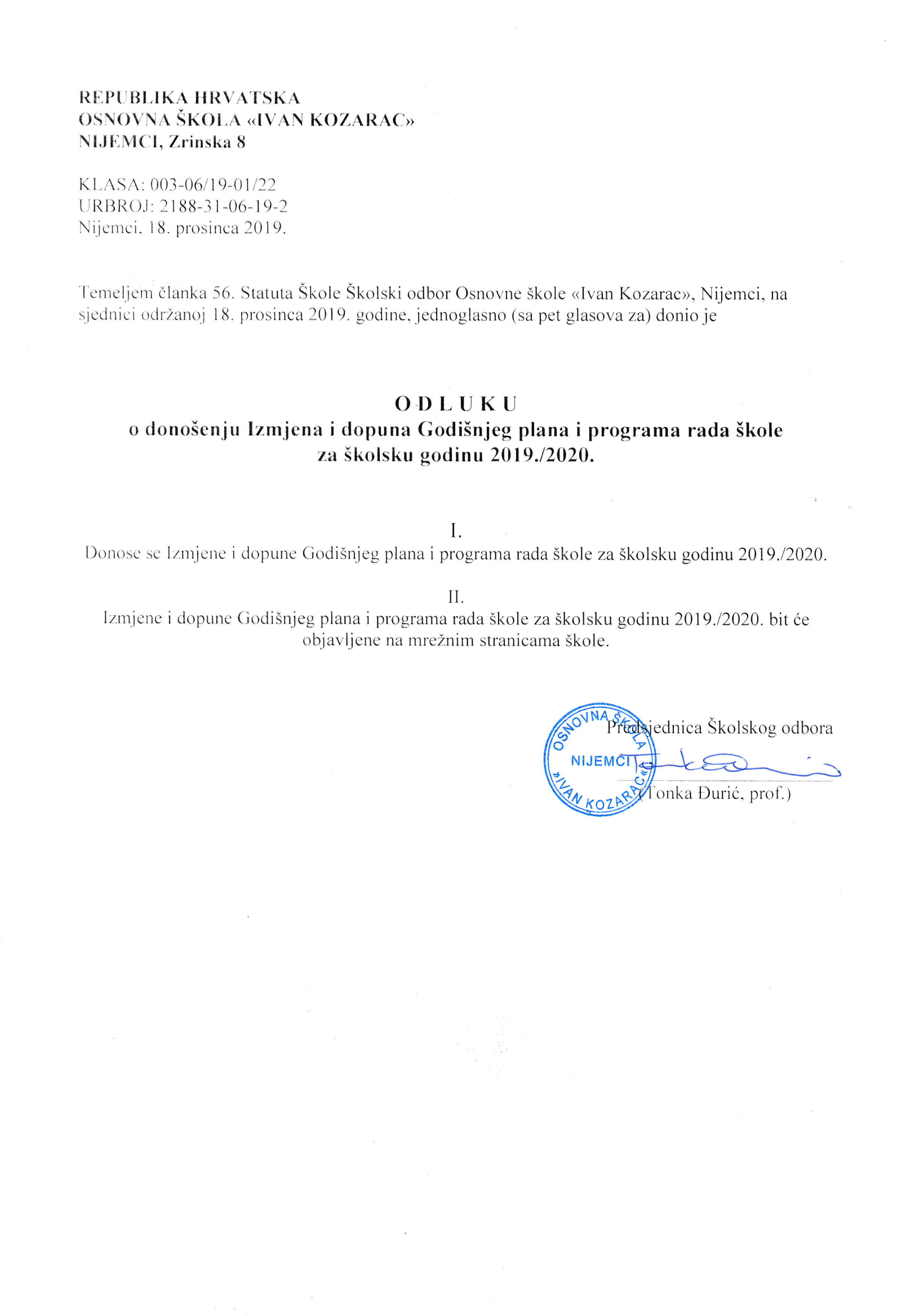 PolugodišteMjesecBroj danaBroj danaBlagner.dZnačajnijidatumiUpisu I rPodsvjedNapomenaPolugodišteMjesecRad.nas.Blagner.dZnačajnijidatumiUpisu I rPodsvjedNapomenaIX2116910. 9. Pozdrav jeseni/Hrvatski olimpijski dan 9. 9. 2019. Misa «Zaziv Duha Svetoga»*14. 9. 2019. PŠ Donje Novo Selo – Crkveni god (subota)Izlet na Sopotac – „Pozdrav jeseni“I9. IX. 19. do24. XII. 19.X22(21*PŠ ĐEL i PŠ POD)16 PŠ  ĐEL i PŠ POD17 (svi ostali RO)91. 10. Dan sjećanja na Đeletovce4. 10. Svjetski dan tablice množenja 5. 10. Dan učitelja 7. 10. Dan škole (ponedjeljak)8. 10.  Dan neovisnosti (utorak)10. 10. Dan svemira18. 10. Dan kruha/Dan kravate21. 10. Savjetnički posjet (Škola za život)24. 10. Dan Ujedinjenih naroda25., 26., 27. 10. 2019. Dani kolektivne sadnje28. 10. Međunarodni dan školskih knjižnicaMjesec hrvatske knjige (od 15. 10. do 15. 11. 2019.)7. 10. 2019. Proslava Dana škole*23. 10. 2019. PŠ Đeletovci – Crkveni god (srijeda)28. 10. 2019. PŠ Podgrađe – Crkveni god (ponedjeljak)I9. IX. 19. do24. XII. 19.XI20 MŠ21 PŠ POD, ĐEL, DNS17 3. r MŠ20 4. r PŠ ĐEL9 (svi ostali RO)101. 11. Svi sveti (petak)15. 11., 17. 11., 18. 11. Dan sjećanja na Vukovar, Nijemce, Podgrađe, kolona sjećanjaInterliber25. 11. 2019. MŠ Nijemci – Crkveni god (ponedjeljak)Mjesec borbe protiv ovisnosti (15. 11.-15. 12. 2019.)I9. IX. 19. do24. XII. 19.XII2017 (3. r MŠ, 4. r PŠ ĐEL, 4. r PŠ DNS)16 (svi ostali RO)  116. 12. Sveti Nikola24. 12. Priredba za BožićBožićna priredba 24. 12. 2019.25. i 26. prosinca BOŽIĆ25. XII. 19. do 10. I. 20. (3. r MŠ, 4. r PŠ ĐEL)25. XII. 19. do 3. I. 20.(svi ostali razredni odjeli)83 MŠ i PŠ ĐEL i POD*84 PŠ  DNS69   4. r PŠ Đ67   3. r MŠ59   4. r PŠ DNS58   2./3. r PŠ DNS i ostali RO u MŠ57   1. r PŠ Đ i 1./4., 3. r PŠ P39ZIMSKI PRAZNICIII13. I. 20. do 19. VI. 20.(3. r MŠ)13. I. 20. do 17. VI. 20.   (4. r PŠ ĐEL)7. I. 20. do 18. I. 20. (4. r PŠ DNS)7. I. 20. do19. VI. 20.(svi ostali razredni odjeli)od 18. VI. 20. (4. r PŠ DNS)od 19. VI. 20.(svi ostali razredni odjeli)I2115 3. r MŠ i 4. r PŠ Đ20 (svi ostali RO)1015. 1. Dan međunarodnog priznanja RHNova GodinaII13. I. 20. do 19. VI. 20.(3. r MŠ)13. I. 20. do 17. VI. 20.   (4. r PŠ ĐEL)7. I. 20. do 18. I. 20. (4. r PŠ DNS)7. I. 20. do19. VI. 20.(svi ostali razredni odjeli)od 18. VI. 20. (4. r PŠ DNS)od 19. VI. 20.(svi ostali razredni odjeli)II2020914. 2. Valentinovo21.2. Međunarodni dan materinjeg jezika21. 2. Poklade26. 2. Dan ružičastih majicaŠkolski susreti i natjecanjaII13. I. 20. do 19. VI. 20.(3. r MŠ)13. I. 20. do 17. VI. 20.   (4. r PŠ ĐEL)7. I. 20. do 18. I. 20. (4. r PŠ DNS)7. I. 20. do19. VI. 20.(svi ostali razredni odjeli)od 18. VI. 20. (4. r PŠ DNS)od 19. VI. 20.(svi ostali razredni odjeli)III222298. 3. Međunarodni dan žena22. 3. Svjetski dan voda27. 3. Svjetski dan kazalištaMaskenbalII13. I. 20. do 19. VI. 20.(3. r MŠ)13. I. 20. do 17. VI. 20.   (4. r PŠ ĐEL)7. I. 20. do 18. I. 20. (4. r PŠ DNS)7. I. 20. do19. VI. 20.(svi ostali razredni odjeli)od 18. VI. 20. (4. r PŠ DNS)od 19. VI. 20.(svi ostali razredni odjeli)IV2116 3. r MŠ i 4. r PŠ ĐEL21 (svi ostali RO)923. 4. Svjetski dan knjige i autorskih prava 26. 4. Dan obnovljivih izvora energijeUSKRS 12. 4. 2020.Uskršnji blagdaniproljetni praznici (10. 4. - 17. 4. 2020. za 3. r MŠ i 4. r PŠ Đ, 10. 4. – 13. 4. 2020. za ostale razredne odjele)Provedba vanjskog vrednovanja u 4. i 8. razreduII13. I. 20. do 19. VI. 20.(3. r MŠ)13. I. 20. do 17. VI. 20.   (4. r PŠ ĐEL)7. I. 20. do 18. I. 20. (4. r PŠ DNS)7. I. 20. do19. VI. 20.(svi ostali razredni odjeli)od 18. VI. 20. (4. r PŠ DNS)od 19. VI. 20.(svi ostali razredni odjeli)V2020111. 5. Međunarodni praznik rada (petak)10. 5. Majčin dan15. 5. Međunarodni dan obitelji15. 5. Dan Općine Nijemci31. 5. Svjetski dan bez pušenjaDan otvorenih vrata za sve učenike, a za učenike osmih razreda posjet srednjim školama – 8. 5. 2020.Izlet na Sopotac – „Pozdrav proljeću“II13. I. 20. do 19. VI. 20.(3. r MŠ)13. I. 20. do 17. VI. 20.   (4. r PŠ ĐEL)7. I. 20. do 18. I. 20. (4. r PŠ DNS)7. I. 20. do19. VI. 20.(svi ostali razredni odjeli)od 18. VI. 20. (4. r PŠ DNS)od 19. VI. 20.(svi ostali razredni odjeli)VI1912 4. r PŠ ĐEL13 4. r PŠ DNS14 (svi ostali RO)115. 6. Svjetski dan zaštite okolišaxx3. 7. 2020. Misa zahvalnica i završna priredba123106   4. r PŠ Đ108   3. r MŠ116   4. r PŠ DNS118   1. r Đ i 1./4., 3. r PŠ P117   (svi ostali RO)59LJETNI PRAZNICI20617598NEPOSREDNI ODGOJNO – OBRAZOVNI RAD S UČENICIMANEPOSREDNI ODGOJNO – OBRAZOVNI RAD S UČENICIMANEPOSREDNI ODGOJNO – OBRAZOVNI RAD S UČENICIMANEPOSREDNI ODGOJNO – OBRAZOVNI RAD S UČENICIMANEPOSREDNI ODGOJNO – OBRAZOVNI RAD S UČENICIMANEPOSREDNI ODGOJNO – OBRAZOVNI RAD S UČENICIMANEPOSREDNI ODGOJNO – OBRAZOVNI RAD S UČENICIMANEPOSREDNI ODGOJNO – OBRAZOVNI RAD S UČENICIMANEPOSREDNI ODGOJNO – OBRAZOVNI RAD S UČENICIMANEPOSREDNI ODGOJNO – OBRAZOVNI RAD S UČENICIMANEPOSREDNI ODGOJNO – OBRAZOVNI RAD S UČENICIMANEPOSREDNI ODGOJNO – OBRAZOVNI RAD S UČENICIMANEPOSREDNI ODGOJNO – OBRAZOVNI RAD S UČENICIMANEPOSREDNI ODGOJNO – OBRAZOVNI RAD S UČENICIMANEPOSREDNI ODGOJNO – OBRAZOVNI RAD S UČENICIMAOSTALI POSLOVIOSTALI POSLOVIOSTALI POSLOVIOSTALI POSLOVIOSTALI POSLOVIRedni brojIme i prezimeRedovna nastavaIzborna nastavaRad razrednika(nr 2 sata)Ostali poslovi uč. –Izmj. i dop. Pravilnika (čl. 13. stavak 7-GK,LK,TK,TZK, Zadruga,ŠSD)Ostali poslovi1. dio (čl.42. i 56. KU)Umanjenje radne obveze učitelja (čl. 38. st. 2. KU)Prekovremeni radUKUPNODopunskaDodatnaIzvannastavnePosebni poslovi uč. (čl. 7. I 8. Pravilnika)Ostali poslovi uč. 1.dioUmanjenje radne obvezeUKUPNOSVEUKUPNOOstali poslovi raz.rednika (2 )Ostali poslovi2. dio (čl.42. i 56. KU)Pisanje priprema (30 ili 20 minuta)Ostali poslovi učitelja (čl. 5. Pravilnika )UKUPNO OSTALI POSLOVIUKUPNO RADNO VRIJEME:1.Pamela Jurković 16-2----18111---3212-8919402.Sonja Božičević16-2----18111---3212-8919403.Silva Baćanović16-2----18111---3212-8919404.Dubravka Šibalić16-2----18111---3212-8919405.Ankica K. Vladić 16-2----18111---3212-8919406.Ljubica Nikolić16-2----18111---3212-8919407.Kata Čolaković16-2----18111---3212-8919408.Ljubica Lukić16-2----18111---3212-8919409.Ljiljana Vidak16-2----18111---3212-89194010Sanja Omrčen16-2----18111---3212-89194011Silvija Landeka18-2----2011----2222-610184012Tonka Đurić18-2----2011----2222-610184013Marija Mendeš8---2--10--2-2-414--3362014Tomislav Hrženjak8------8--1---19--3361515Mirela Dekanić21------2111----223--710174016Nina Rukavina21-2----23-------232-78174017Spomenka Roth20-2----22-------222-79184018Jelena Miočević16-2----1811-2--4222-610184019Gordana Kragulj15------1511----217--58133020Vinka Jurić8--2---10--2---212--3582021Tomislav Tuškan8------8-1----19--3471622Josip Rosandić16-24---22111---3252-58154023Gabrijela Damjanović15------15------015--55102524Miroslav Stipetić 128---2-22-------22--610164025Blaženka Pocrnja16-22---20--4---4242-59164026Vladimir Antolović-222----24-------242-77164027Ljudevit Gačić-14--1--15--2-1-318--57123028Marija Krekman-12-----12-12---315--46102529Katarina Landeka4030Gorana Hasel2031Antonija Filipović 4032Sanja Marczi20Red. brojIme i prezimeRadno mjestoNastava i ost.posl. uz nastavuOstali poslovi u tjednu bez nastaveBlagdani (praznici)Godišnji odmoriUkupno sati godišnje1Pamela Jurkovićuč. RN14003608824020882Sonja Božičević uč. RN14003608824020883Silva Baćanovićuč. RN14003608824020884Dubravka Šibalićuč. RN14003608824020885Ankica Kunić Valdić uč. RN14003608824020886Ljubica Nikolićuč. RN14003608824020887Kata Čolaković uč. RN14003608824020888Ljubica Lukićuč. RN14003608824020889Ljiljana Vidakuč. RN140036088240208810Sanja Omrčenuč. RN140036088240208811Silvija Landekauč. HJ140036088240208812Tonka Đurićuč. HJ140036088 240208813Mirela Dekanićuč. EJ140036088240208814Nina Rukavinauč. EJ140036088240208815Marija Krekmanuč. NJ87522555150130516Spomenka Rothuč. mat.140036088240208817Jelena Miočevićuč. mat.140036088240208818Gordana Kraguljuč.pri. i bio.87522555150130519Vinka Jurićuč. kemije70018044120104420Tomislav Tuškanuč. fizike56014435,296835,221Josip Rosandićuč. povijesti140036088240208822Gabrijela Damjanovićuč. geog.87522555150130523Marija Mendešuč. LK63019239,6108939,624Miroslav Stipetić uč. TK i inf.140036088240208825Blaženka Pocrnjauč. TZK140036088240208826Vladimir Antolovićvjeroučitelj140036088240208827Ljudevit Gačićvjeroučitelj105027066180156628Tomislav Hrženjakuč. gl.5251353390783